Положение о конкурсе «Студент года СПбГУТ»Версия 01Санкт-Петербург2018Общие положенияНастоящее Положение определяет цели и задачи, категории участников, порядок проведения и подведения итогов конкурса «Студент года СПбГУТ» (далее по тексту - Конкурс).Конкурс является отборочным этапом городского конкурса «Студент года» в системе высшего образования Санкт-Петербурга.Конкурс проводится ежегодно по следующим номинациям:«Лучший в научном и техническом творчестве»;«Лучший в учебной деятельности»;«Лучший в студенческом спорте»;«Лучший в патриотической работе»;«Лучший в организации межнационального и международного сотрудничества (толерантность)»;«Лучший в организации деятельности волонтерского движения»;«Лучший пропагандист и организатор здорового образа жизни»;«Лучший в культурно-творческой деятельности»;«Лучший организатор программ творчества и досуга»;«Лучший руководитель органов студенческого самоуправления в вузе»;«Лучший руководитель органов студенческого самоуправления в общежитии»;«Преодоление года» (для студентов с ограниченными возможностями).1.4 Почетное звание «Студент года СПбГУТ» считается высшей наградой студентам университета.Цели и задачиОсновной целью Конкурса является выявление и поощрение обучающихся университета, наиболее активно проявивших себя в учебе, науке, студенческом самоуправлении, спорте и других сферах деятельности в течение текущего учебного года.Задачи Конкурса:повышение интереса у обучающихся студентов к получаемой профессии и специальности;повышение личностного потенциала участников Конкурса;стимулирование обучающихся студентов к социально значимой деятельности: учебной, научной, творческой, общественной, спортивной и другим;развитие студенческой социальной инициативы у обучающихся студентов;создание в студенческой среде атмосферы творческого сотрудничества и соперничества.Сроки проведенияКонкурс проводится в течение учебного года. Сроки проведения этапов Конкурса определяются оргкомитетом и утверждаются приказом ректора.Организаторы конкурсаОбщее руководство конкурсом осуществляет управление по воспитательной и социальной работе (далее по тексту - УВСР).Для определения победителей создается экспертная комиссия Конкурса, состав которой утверждается приказом ректора.Экспертная комиссия формируется из представителей руководства СПбГУТ, профессорско-преподавательского состава и представителей органов студенческого самоуправления.Решение экспертной комиссии оформляется соответствующим протоколом.4.5     Экспертная комиссия правомочна решать вопросы, отнесенные к ее компетенции, если в заседании комиссии принимает участие не менее 2/3 членов её состава.4.6   Регламент работы экспертной комиссии:экспертная комиссия до 20 апреля текущего года на основе комплексной оценки выносит решение и определяет  победителя Конкурса,утверждение осуществляется открытым голосованием членов Комиссии;решение считается принятым, если за кандидата проголосовало более половины присутствующих на заседании членов Комиссии. В случае равенства голосов голос председателя является решающим,решение Комиссии оформляется протоколом, который подписывается председателем и членами Комиссии.4.7  Итоги работы Комиссии утверждаются приказом ректора университета.Участники конкурсаВ Конкурсе принимают участие студенты очной формы обучения (кроме выпускных курсов), подавшие заявку (Приложение 1) в оргкомитет, подходящие по критериям оценки (Приложение 2).В Конкурсе принимают участие студенты 1-3 курса, не имеющие академических задолженностей по учебным дисциплинам и практикам, не имеющие задолженностей по оплате за обучение и проживание в общежитии, не состоящие на внешнем или внутреннем учёте по правонарушениям, не имеющие дисциплинарных взысканий.Каждый участник должен заполнить заявку и создать компьютерную презентацию, в которой должны быть представлены:информация о самом участнике;информация об успеваемости студента за зимнюю сессию текущего учебного года (копия зачетной книжки или выписка из личной карточки студента);подробное описание достижений за текущий учебный год (обязательное наличие копий, подтверждающих документов: сертификатов, дипломов, призов, грамот и т.д.). К презентации и заявке должен быть приложен список достижений участника по выбранной номинации в формате doc, с указанием достижений участника и указания уровня достижений (университетский, городской, всероссийский, международный) и формы участия (участник, организатор и другие).Технические требования к компьютерной презентации:компьютерная презентация должна быть выполнена в программе PowerPoint (версия 97-2007);действия и смена слайдов презентации должны происходить строго по щелчку;визуальный и текстовый ряд на слайде сменяется автоматически, вместе с предыдущим, без эффектов анимации;презентация должна воспроизводиться на любом компьютере;количество слайдов должно быть не более 20;презентация должна сохранять единый стиль (цвет, шрифт - размер, начертание, выравнивание);презентация должна иметь: титульный лист - первый слайд: ФИО, факультет, курс, группа, личное фото.За качество оформления презентации и выдержанный стиль экспертная комиссия Конкурса может присуждает дополнительный 1 балл.Презентацию участника конкурса необходимо выслать на электронный адрес uvsr@spbgut.ru с темой письма «Студент года - ФИО».Порядок проведения конкурсаКонкурс проводится по следующим этапам:I этап – подача заявок;II этап – заочная оценка достижений участника Конкурса.III этап – очное собеседование участников Конкурса с экспертной комиссией;IV – подведение итогов Конкурса.Система оценивания и порядок подведения итоговПобедители Конкурса определяются на заседании экспертной комиссии.На втором этапе Конкурса определяются 3 лучших студента в каждой номинации, набравшие наибольшее количество баллов, которые и приглашаются на третий этап.Конкурсная программа третьего этапа утверждается протоколом заседания экспертной комиссии Конкурса. Если по каким-то номинациям была подана только одна заявка, то экспертная комиссия оставляет за собой право как признать ее лучшей, так и отклонить. В случае отсутствия заявок по каким-либо номинациям звание лучшего студента университета по таким номинациям не присуждается. Экспертная комиссия имеет право также не присуждать звание по каким-либо номинациям в случае наличия нескольких заявок, содержание которых не позволит выявить лучшего кандидата. По завершении своей работы экспертная комиссия передает свои протоколы с приложенными заявками на утверждение оргкомитету Конкурса.На третьем этапе определяются победители Конкурса.После утверждения результатов Конкурса назначаются дата и место проведения церемонии награждения его победителей.Звание «Студент года СПбГУТ» присваивается участнику, набравшему наибольшее количество баллов по итогам заседания экспертной комиссии в той или иной номинации и по результатам очного этапа Конкурса.Победители Конкурса награждаются дипломами и ценными призами, определяемыми оргкомитетом Конкурса.Участники Конкурса, показавшие высокие результаты, но не вошедшие в число победителей могут быть поощрены по представлению экспертной комиссии.Конкурс проводится открыто, результаты публикуются на сайте университета.Начальник УВСР_____________				___________    _____________________дата                                                подпись              инициалы, фамилияСОГЛАСОВАНО:Первый проректор-проректорпо учебной работе_____________				___________    _____________________дата                                                            подпись              инициалы, фамилияПроректор по ВР и СО_____________				___________    ____________________дата                                                 подпись              инициалы, фамилияПроректор по качеству_____________				___________    ____________________дата                                               подпись              инициалы, фамилияНачальник УМУ_____________				___________    ____________________дата                                               подпись              инициалы, фамилияПриложение №1к Положению о конкурсе «Студент года СПбГУТ»от «___»____ 2018 г. №_____ЗАЯВКАна участие в конкурсе «Студент года СПбГУТ» ФИО студента ________________________________________________________________Факультет, курс, группа, направление (специальность) ________________________________________________________________________________________________________________________________Электронный адрес, телефон ________________________________________________________________________________________________________________________________Прошу допустить меня к участию в конкурсе «Студент года СПбГУТ» по итогам 20__/20__ учебного года в номинации __________________________________________________________________________________                                                                        _________      дата заполнения                                                                                              подпись Декан факультета/Директор института:_____________________      _________________(ФИО)				(подпись)___.____.20__г.Руководитель органа студенческого самоуправления _____________________      __________________         (ФИО)				(подпись)___.____.20__г.Решение оргкомитета конкурса ________________________________________________________________________________________________________________________________________________________________________________________________________________________________________________________________Подписи членов комиссии: _____________                                                _____________                                                _____________                                                _____________                                                _____________                                                _____________Дата: ___________Приложение к заявке на участие в конкурсе«Студент года СПбГУТ» Список достижений участникаУспеваемость студента Средний балл успеваемости по дисциплинам учебного плана – Участие в олимпиадах, конкурсахОсвоение дополнительных образовательных программНаучная, научно-исследовательская деятельность Участие в научных конференциях, семинарах, конкурсах, публикацииУчастие в конкурсах проектовВнеучебная активность студентаУчастие в работе органов студенческого самоуправления и молодежных общественных объединениях университета, города, страныУчастие в организации и проведении социально значимых, культурно- массовых мероприятиях университета, города, страныСпортивные достижения студентовТворческие достижения студентов                                       Приложение №2к Положению о конкурсе «Студент года СПбГУТ»от «___»____ 2018 г. №_____Критерии оценки студентов за достижения участника конкурса по итогам учебного годаОбщие критерии:средний балл академической успеваемости участника конкурса за текущий учебный год, подтвержденный копией зачетной книжки или выпиской из личной карточки студента,участие в мероприятиях различного уровня, тематически связанных с конкретной номинацией Конкурса,наличие дипломов, грамот и иных наград по направлению конкретной номинации,практическая значимость достижений участника Конкурса,наличие тематически связанных с конкретной номинацией мероприятий, организованных при непосредственном участии кандидата,наличие публикаций, работ по тематике конкретной номинации.Дополнительные и уточняющие критерии.Лучший в научном и техническом творчестве:Лучший в учебной деятельности:Лучший в студенческом спорте:Лучший в патриотической работе:участие в гражданско-патриотических мероприятиях района города и страны.привлечение студентов для участия в гражданско-патриотических мероприятиях.организация (участие в организации) мероприятий патриотической направленности, социальный эффект данных мероприятий,наличие проектов, направленных на проведение гражданско-патриотической работы,участие в деятельности общественных организаций по направлению гражданско-патриотической работы.Лучший в организации межнационального и международного сотрудничества (толерантность):участие в межнациональных и международных мероприятиях различного уровня,привлечение иностранных студентов к внеучебной деятельности университета,наличие проектов межнациональной и международной тематики,организация (участие в организации) межнациональных и международных мероприятий различного уровня.Каждый критерий оценивается по 5-ти бальной системе, общий итог представляет собой сумму баллов.Лучший в организации деятельности волонтерского движения:Лучший пропагандист и организатор здорового образа жизниорганизация (участие в организации) мероприятий направленных на пропаганду здорового образа жизни, а также массовость и социальный эффект данных мероприятий,личный пример здорового образа жизни,привлечение студентов для участия в мероприятиях, направленных на пропаганду здорового образа жизни.Каждый критерий оценивается по 5-ти бальной системе, общий итог представляет собой сумму баллов.Лучший в культурно-творческой деятельности:Лучший организатор программ творчества и досуга:организация (участие в организации) творческих и досуговых мероприятий различного уровня,социальная польза таких мероприятий,наличие собственного авторского проекта по проведению творческих мероприятий или их фрагментов.Каждый критерий оценивается по 5-ти бальной системе, общий итог представляет собой сумму баллов.Лучший руководитель органов студенческого самоуправления:наличие четкой структуры организации органа студенческого самоуправления,участие в решении задач и проблем, связанных со студенческой жизнью, эффективность,соответствие проводимой деятельности уставу органа студенческого самоуправления (положению о данном органе),наличие проектов, направленных на решение задач студенческих самоуправления, решения,взаимодействие органа студенческого самоуправления с администрацией университета,партнерские отношения с иными органами студенческого самоуправления, организациями.Каждый критерий оценивается по 5-ти бальной системе, общий итог представляет собой сумму баллов.Лучший руководитель органов студенческого самоуправления в общежитии:наличие четкой структуры организации органа студенческого самоуправления в общежитии,участие в решении задач и проблем, связанных со студенческой жизнью, эффективность,соответствие проводимой деятельности уставу органа студенческого самоуправления (положению о данном органе),наличие проектов, направленных на решение задач студенческого самоуправления в общежитии, решения,связанность действий органа студенческого самоуправления с руководством общежития и администрацией университета,партнерские отношения с иными органами студенческого самоуправления, организациями.Каждый критерий оценивается по 5-ти бальной системе, общий итог представляет собой сумму баллов.2.12 «Преодоление года» (для студентов с ограниченными возможностями):средний балл академической успеваемости за текущий учебный год, подтвержденный копией зачетной книжки или выпиской из личной карточки студента,участие в мероприятиях различного уровня, практическая значимость достижений,наличие дипломов, грамот и иных наград,участника Конкурса,наличие мероприятий, организованных при непосредственном участии кандидата,наличие научных публикаций, статей, исследований и проектов.Каждый критерий оценивается по 5-ти бальной системе, общий итог представляет собой сумму баллов.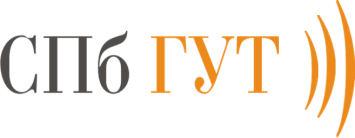 Федеральное агентство связиФедеральное государственное бюджетное образовательное учреждение высшего образования «Санкт-Петербургский государственный университет телекоммуникаций им. проф. М.А. Бонч-Бруевича»Положение о конкурсе «Студент года СПбГУТ» УТВЕРЖДАЮРектор СПбГУТ___________С.В. Бачевскийот «___»________2018 г.№ п/пНазвание олимпиады, конкурсаМесто и время проведенияПримечание(факты общественного признания деятельности – грамоты, благ.письма, дипломы)1.2.3.№ п/пНазвание программыКоличество часовМесто и время обученияНазвание документа об освоении программы1.2.3.№ п/пНазвание конференцииДата конференцииТема выступленияНаличие публикации (название, выходные данные)1.2.3.№ п/пНазвание конкурсаДата конкурсаТема проектаПримечание(отметка о наличии сертификата, грамоты и т.п.)1.2.3.№ п/пОрган студенческого самоуправления, название объединенияВиды деятельности (поручения)Период деятельности  Примечание(факты общественного признания деятельности – грамоты, благ.письма, дипломы)1.2.3.№ п/пМероприятиеВиды деятельности (поручения)Дата  Примечание(факты общественного признания деятельности – грамоты, благ.письма, дипломы)1.2.3.№ п/пВид спортаУчастие в соревнованияхДата соревнований Примечание(отметка о наличии сертификата, грамоты, диплома)1.2.3.№ п/пВид деятельностиУчастие в конкурсах, фестивалях, смотрахДата Примечание(отметка о наличии сертификата, грамоты, диплома)1.2.3.Участие (доклады) на научно-практическихконференциях, семинарахмеждународныевсероссийскиерегиональныегородскиевузовские5*n4*n3*n2*n1*n,где n – кол-вомероприятийПоказательподтверждается копиямипубликацийУчастие (доклады) на научно-практическихконференциях, семинарахмеждународныевсероссийскиерегиональныегородскиевузовские5*n4*n3*n2*n1*n,где n – кол-вомероприятийПоказательподтверждается копиямипубликацийУчастие (доклады) на научно-практическихконференциях, семинарахмеждународныевсероссийскиерегиональныегородскиевузовские5*n4*n3*n2*n1*n,где n – кол-вомероприятийПоказательподтверждается копиямипубликацийУчастие (доклады) на научно-практическихконференциях, семинарахмеждународныевсероссийскиерегиональныегородскиевузовские5*n4*n3*n2*n1*n,где n – кол-вомероприятийПоказательподтверждается копиямипубликацийУчастие (доклады) на научно-практическихконференциях, семинарахмеждународныевсероссийскиерегиональныегородскиевузовские5*n4*n3*n2*n1*n,где n – кол-вомероприятийПоказательподтверждается копиямипубликацийУчастие (доклады) на научно-практическихконференциях, семинарахмеждународныевсероссийскиерегиональныегородскиевузовские5*n4*n3*n2*n1*n,где n – кол-вомероприятийПоказательподтверждается копиямипубликацийУчастие (доклады) на научно-практическихконференциях, семинарахмеждународныевсероссийскиерегиональныегородскиевузовские5*n4*n3*n2*n1*n,где n – кол-вомероприятийПоказательподтверждается копиямипубликацийУчастие в научных олимпиадах, конкурсах, форумахмеждународныевсероссийскиерегиональныегородскиевузовские5*n4*n3*n2*n1*n,где n – кол-вомероприятийПоказательподтверждается копиямидипломов,грамот и т.п.Наличие собственныхизобретений, патентов, грантов и т.д.5*nгде n – кол-воизобретений, патентов, грантов Показательподтверждается копиямидокументовДругиепроявления научной иисследовательскойактивностимеждународныевсероссийскиерегиональныегородскиевузовские5*n4*n3*n2*n1*n,где n – кол-вомероприятийПоказательподтверждается копиямидипломов,грамот и т.п.УспеваемостьСредний балл поитогам всехсессий, включаякурсовые работы(проекты),практикуПоказательподтверждается копиейзачетнойкнижкиСтипендииПрезидента РФ, Правительства РФПравительства СПбименные СПбГУТ повышенные за достиженияакадемические5*n4*n3*n2*n1*n,где n – кол-вомероприятийПоказательподтверждается копиейприказаУчастие в предметныхолимпиадах, конкурсахмеждународныевсероссийскиерегиональныегородскиевузовские5*n4*n3*n2*n1*n,где n – кол-вомероприятийПоказательподтверждается копиямидипломов,грамот и т.пУчастие в спортивныхмероприятиях исоревнованияхмеждународныевсероссийскиерегиональные, межвузовскиегородскиевузовские5*n4*n3*n2*n1*n,где n – кол-вомероприятийПоказательподтверждается копиямидипломов,грамот и т.п.Каждый критерий оценивается по 5-ти бальной системе, общий итог представляет собой сумму баллов.Участие в добровольческих мероприятияхмеждународныевсероссийскиерегиональные, межвузовскиегородскиевузовские5*n4*n3*n2*n1*n,где n – кол-вомероприятийПоказательподтверждается копиямидипломов,грамот и т.п.Участие в культурно-творческой деятельностимеждународныевсероссийскиерегиональныегородскиевузовские5*n4*n3*n2*n1*n,где n – кол-вомероприятийПоказательподтверждается копиямидипломов,грамот и т.п.Участие в культурно-творческой деятельностимеждународныевсероссийскиерегиональныегородскиевузовские5*n4*n3*n2*n1*n,где n – кол-вомероприятийПоказательподтверждается копиямидипломов,грамот и т.п.Участие в культурно-творческой деятельностимеждународныевсероссийскиерегиональныегородскиевузовские5*n4*n3*n2*n1*n,где n – кол-вомероприятийПоказательподтверждается копиямидипломов,грамот и т.п.Участие в культурно-творческой деятельностимеждународныевсероссийскиерегиональныегородскиевузовские5*n4*n3*n2*n1*n,где n – кол-вомероприятийПоказательподтверждается копиямидипломов,грамот и т.п.Участие в культурно-творческой деятельностимеждународныевсероссийскиерегиональныегородскиевузовские5*n4*n3*n2*n1*n,где n – кол-вомероприятийПоказательподтверждается копиямидипломов,грамот и т.п.Участие в культурно-творческой деятельностимеждународныевсероссийскиерегиональныегородскиевузовские5*n4*n3*n2*n1*n,где n – кол-вомероприятийПоказательподтверждается копиямидипломов,грамот и т.п.Участие в культурно-творческой деятельностимеждународныевсероссийскиерегиональныегородскиевузовские5*n4*n3*n2*n1*n,где n – кол-вомероприятийПоказательподтверждается копиямидипломов,грамот и т.п.Публичное представлениестудентом созданного импроизведения литературыили искусствамеждународныевсероссийскиемежвузовскиегородскиевузовские5*n4*n3*n2*n1*n,где n – кол-вомероприятийПоказательподтверждается копиямидипломов,грамот и т.п.Другие проявлениякультурно-творческойактивностимеждународныевсероссийскиемежвузовскиегородскиевузовские5*n4*n3*n2*n1*n,где n – кол-вомероприятийПоказательподтверждается копиямидипломов,грамот и т.п.